SAMPLE ONLINE VIDEO TO EXPLAIN THE ROLE OF SCHOOL BOARDS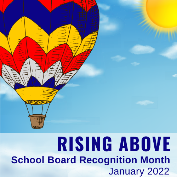 *Note: The online video (2 minutes and 36 seconds) below was produced by the Texas Association of School Boards. The Louisiana School Boards Association has been provided with express permission from the Texas Association of School Boards to allow its member districts to utilize the video for the purposes of helping our students to understand the role of elected school board members in Louisiana.Help your students learn about the “Role of the School Board!”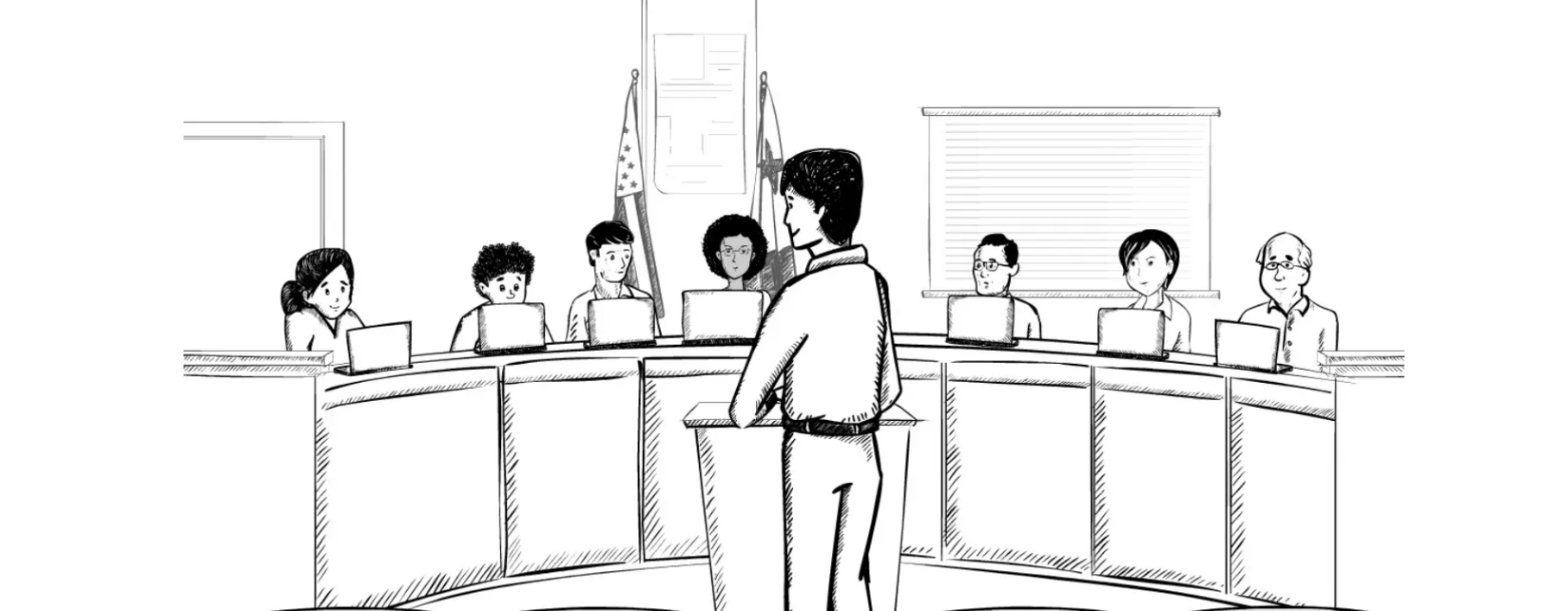 